МАРИУПОЛЬСКИЙ ГОСУДАРСТВЕННЫЙ УНИВЕРСИТЕТКафедра педагогики и начального образования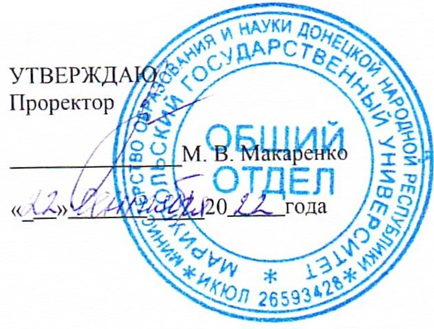 РАБОЧАЯ ПРОГРАММА УЧЕБНОЙ ДИСЦИПЛИНЫ Основы педагогического мастерстваНаправление подготовки	44.03.01. Педагогическое образование	 (шифр и название)Образовательная программа	Начальное образование	                          (название)Программа подготовки	 бакалавриат	 (бакалавриат/магистратура)Форма обучения	очная, заочная	г. Мариуполь, 2022 годРабочая программа дисциплины ______________________ Основы педагогического мастерства_____________________ (название учебной дисциплины)направления подготовки  44.03.01. Педагогическое образование                                            ,(шифр, название)разработана на основе ГОС ВПО по направлению подготовки 44.03.01.  Педагогическое образование,   (шифр, название)утвержденного приказом Министерства образования и науки ДНР; «Порядка организации учебного процесса в Мариупольском государственном университете»; учебных планов по направлению подготовки 44.03.01.  Педагогическое образование                                                                                   (шифр, название)Разработчики:Сухинина-Болотова О.В., ассистент кафедры педагогики и начального образования.(указать авторов, их должности, научные степени и ученые звания)Рабочая программа учебной дисциплины утверждена на заседании кафедры педагогики и начального образования. Протокол №1 от «21» сентября 2022 г.Рабочая программа учебной дисциплины утверждена ученым советом МГУПротокол №2 от «22» сентября 2022 г.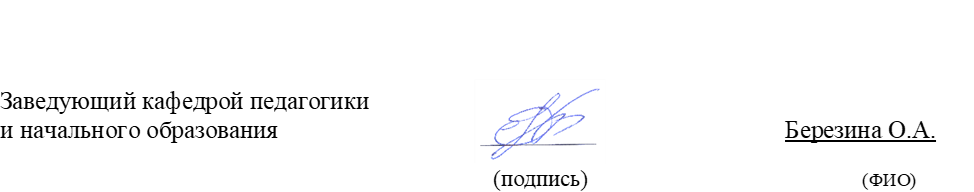 Описание учебной дисциплиныЦель и задачи учебной дисциплиныЦель изучения дисциплины – воспитание гармоничного человека, формирование его педагогической культуры; творческое отношения к действительности; развитие способностей к самостоятельному восприятию; знание сущности педагогического мастерства и осмысление его значения для воспитания и обучения всесторонне развитой и конкурентоспособной личности будущего профессионала.Задачи курса:Основными задачами изучения дисциплины являются:повышение уровня педагогической культуры студентов;знание структурных элементов педагогического мастерства и их содержание;накопление знаний по технологии организации педагогического взаимодействия;овладение способами стимулирования активной познавательной и развивающейся деятельности обучающихся в процессе учебного знания, внеучебной деятельности;совершенствование профессионального мастерства педагога; организация учебно- воспитательной деятельности студентов;формирование личностной педагогической культуры.Процесс освоения дисциплины направлен на формирование следующих компетенций (согласно стандарту ГОС ВПО) и результаты обучения (знания, умения, навыки):Программа учебной дисциплиныСодержательный модуль: Основы педагогического мастерства Тема 1. Введение. Характеристика учебной дисциплины.Предмет и задачи курса "Основы педагогического мастерства" Место и роль учебной дисциплины "Основы педагогического мастерства" в системе профессиональной подготовки педагога в соответствии с требованиями ФГОС и Федерального закона "Об образовании в Российской Федерации" от 29.12.12 г. No 273-ФЗ. Связь учебной дисциплины "Основы педагогического мастерства" с: психологией, педагогикой и другими дисциплинами.Модуль 1: Общие основы педагогического мастерства. Тема 1.1. Педагогическое мастерство и его элементыПедагогическое мастерство и его значение в формировании личности педагога. Педагогическое мастерство как комплекс свойств личности педагога. Психолого- педагогическая и специальная подготовка педагога .К.Д.Ушинский, В.А.Сухомлинский, А.С.Макаренко, Н.В.Кузьмина, В.А. Кан-Калик и др. о педагогическом мастерстве и творчестве. Элементы педагогического мастерства: педагогическая направленность, профессиональные знания, способности к педагогической деятельности. Условия развития способностей, педагогическая техника, педагогическая технология. Профессионально значимые качества педагога в условиях реализации ФГОС. Любовь к детям, склонность к педагогической работе - фундамент педагогического мастерстваТема 1.2. Педагогическая техника как инструментарий педагогического мастерстваПедагогическая техника как форма организации поведения педагога при взаимодействии с детьми. Выдающиеся мыслители, педагоги, исследователи, психологи о педагогической технике. Техника и технология: взаимообусловленность и взаимосвязь. Пути владения педагогической техникой, владение своим настроением, эмоциями. Культура учителя: начитанность, знания, особенности культуры внешнего вида. Правила жестикулирования (мимика, жесты), виды походки, умение двигаться. Особенности устной речи, нормы речи, техника речи, средства выразительности.Модуль 2: Характер, специфика взаимоотношений педагога в педагогическом процессе.Тема 2.1. Педагогическое общение и профессиональные умения педагога в общении с детьми.Педагогическое общение. Индивидуальный стиль общения педагога. Личность педагога и техника общения. Педагогическая этика, такт - умение педагога устанавливать целесообразный тон и стиль в отношениях "человек- человек". Разумная требовательность к ребёнку в сочетании с уважением к нему. Убеждение и внушение - умение воздействовать на детей через систему словесных доказательств. Формы убеждения, словесная форма внушения. Аргументы как логика доказательств в педагогическом процессе. Мастерство педагога устанавливать отношения, сотрудничество, взаимодействия с родителями детей.Тема 2.2. Конфликты и способы их разрешенияПонятие конфликта как столкновения, отражающего создавшиеся противоречия. Формы конфликтов: противостояние, противоборство, разногласие, противодействие, разъединение. Содержание конфликтов: бытовые, детские, профессиональные, психологические. Проявление конфликтов в педагогической деятельности. Конфликтно- стрессовые ситуации. Этика и конфликты. Конфликты, вызываемые бестактностью педагога. Конфликты в ходе педагогического взаимодействия. Способы разрешения конфликтов.Тема 2.3. Организация групповой деятельности, её основные функцииПонятие группы и групповой деятельности. Социально-ценностное значение групповой деятельности. Функции групповой деятельности. Организации групповой деятельности. Роль группы в выявлении индивидуального "Я". Определение места ребёнка вобщем деле группы. Позиции педагога: нейтральная, командная, содружествоМодуль 3: Эффективность целостного педагогического процесса, показатель педагогического мастерства.Тема 3.1. Мастерство учителя на урокеПедагогика сотрудничества, новшество, новаторство, методический прием, технология. Идеи педагогов-новаторов. Современные педагогические технологии, их использование в условиях реализации ФГОС. Культура педагогического труда учителя: учет психологических аспектов урока, характер требований учителя к учащимся, создание эмоционально-интеллектуального фона на уроке, чувство юмора, темп урока, самоконтроль, качественная сторона урокаТема 3.2. Учебная и внеучебная деятельность как путь стимулирования активной познавательной деятельности детейРебёнок как субъект и объект целостного педагогического процесса. Личностно- ориентированный подход в процессе обучения детей. Многоплановость задач обучения и разнообразие способов их реализации. Стимулирование активной познавательной деятельности детей в процессе игры, учебных и внеучебных занятий: педагогическое требование, педагогическая оценка. Проектирование взаимодействия с детьми в процессе учебной работы. Создание эмоционально-положительного фона на занятиях - условия активной творческой работы детей. Создание ситуации успеха - залог творческой активности детей. Зависимость способов обучения от мастерства воспитателя. Психолого- педагогический анализ и оценка эффективности учебной и внеучебной деятельности в соответствии с требованиями ФГОСТема 3.3. Самовоспитание и самообразование как факторы совершенствования педагогического мастерстваВзаимосвязь самовоспитания, саморазвития и самообразования. Самовоспитание и самообразование - проявление педагогической зрелости и гражданственности. Личностная и профессиональная концепция воспитателя как условие объективного самовосприятия и путь к самосовершенствованию. Саморазвитие - высшие формы проявления познавательной активности педагога. Самооценка. Самоанализ в педагогической деятельности. Рефлексия. Разработка программ саморазвития, самообразования, самовоспитанияТемы докладов:Задание 1: Конфликты и способы их разрешенияЗадание 2: Организация групповой деятельности, её основные функцииСтруктура учебной дисциплиныПеречень тем и содержание практических(семинарских) занятийПеречень тем и содержание лабораторных занятийСамостоятельная работаСамостоятельная работа представляет собой обязательную часть основной образовательной программы и выполняемую обучающимся внеаудиторных занятий в соответствии с заданиями преподавателями. Выполнение этой работы требует инициативного подхода, внимательности, усидчивости, активной мыслительной деятельности. Основу самостоятельной работы составляет деятельностный подход, когда цели обучения ориентированы на формирование умений решать типовые и нетиповые задачи, которые могут возникнуть в будущей профессиональной деятельности, где студентам предстоит проявить творческую и социальную активность, профессиональную компетентность и знание конкретной дисциплины. Результат самостоятельной работы контролируется преподавателем по дисциплине.Рекомендуются следующие виды самостоятельной работы:Индивидуальные заданияИндивидуальный проект состоит из 2 заданий. Проект необходимо сдать за 2 недели до зачета.Форма отчета: доклад-отчет о выполнении 2 заданий.Задание 1:Доклад по теме: Конфликты и способы их разрешенияЗадание 2:Доклад по теме: Организация групповой деятельности, её основные функцииДля поиска литературы и источников используйте фонды всех доступных Вам библиотек и образовательные информационные ресурсы.Требования к оформлению работыПридерживайтесь следующих правил оформления работы:На титульном листе укажите свою фамилию, имя, отчество, название факультета, свой адрес, место трудоустройства (для студентов заочной формы обучения), тему работы.Объём работы -12-15 страниц печатного текста.Текст должен быть написан грамотно. Записи располагайте с  соблюдением абзацных отступов, поля: левое – 3 см; правое – 1 см; верхнее, нижнее – 2см.Не допускайте произвольного сокращения слов и каких-либо обозначений, не принятых в литературе.Не переписывайте текст учебников или учебных пособий. Цитаты, использованные в тексте, должны быть взяты в кавычки с обязательной ссылкой на источник. Ссылки должны быть номерными (в квадратных скобках: порядковый номер источника, страницы).Список использованной литературы составляется в алфавитном порядке по первой букве фамилии авторов или названия источников.Методы обученияСловесные (лекция, беседа, дискуссия), практические: решение творческих заданий, конспектирование, написания реферата, составление глоссарию, наглядные: составление графических схем, инфографики, заполнение таблиц, тестовые задания. Интерактивные (работа в парах, дискуссии).Средства диагностики результатов обученияПримерный перечень вопросов к зачету и экзамену:Что означает понятие «профессионально-педагогическая деятельность»?Раскройте сущность функций учителя.Какая функция педагога является главной?Что означают требования к учителю?Какова структура педагогических способностей?Раскройте содержание профессиональных качеств педагога.Что означает понятие «педагогическое мастерство»?Что означает «педагогическая техника»?Понятие педагогической техники.Принципы педагогической техники.Педагогическое мастерство учителя.Компоненты педагогической деятельности.Педагогическая техника, ее компоненты.Общение как педагогическая проблема.Коммуникативные способности педагога.Структура педагогического общения. Характеристика его этапов.Основные барьеры, препятствующие продуктивному педагогическому общению.Стили общения педагога.Индивидуальный стиль общения и его влияние на обучение, воспитание и развитие личности.Особенности общения педагога с учащимися разного возраста.Педагогический такт как проявление профессиональной культуры учителя.Внимание и наблюдательность в педагогическом процессе.Особенности воображения учителя. Пути развития воображения в педагогическом процессе.Организаторские способности педагога. Пути их совершенствования.Убеждение и внушение в системе коммуникативного воздействия. Перестройка ложных убеждений, ее приемы.Психолого-педагогические особенности организации игровой деятельности на уроке и вне урока.Конфликты и способы разрешения конфликтных ситуаций в детском коллективе.Эмоции и эмоциональные проявления. Волевая саморегуляция.Элементы актерского мастерства в педагогической деятельности. Информационно- речевое воздействие педагога на аудиторию.Речь учителя в профессиональном общении. Техника и культура речи.Функции и основные направления деятельности классного руководителя.Планирование воспитательной работы: виды, структура планов.Основные направления взаимодействия школы и семьи.Основы педагогического самообразования и самовоспитания.Организация и проведение беседы, классного часа, экскурсии.Организация и проведение родительского собрания.Критерии оцениванияВ соответствии с нормативным документом «Порядок оценки знаний студентов МГУ с учетом требований Болонской декларации от 05.07.2006г.” Модульный контроль успеваемости по дисциплине «Социальная педагогика» студентов осуществляется согласно результатам текущего контроля за 100-балльной шкале с переводом данных оценивания в 4- балльную шкалу и шкалу ЕСТS в соответствии с таблицей:Порядок оценивания учебных достижений обучающихся Мариупольского государственного университета:Инструменты, оборудование и программное обеспечениеДля	осуществления	образовательного	процесса	по	дисциплине	необходимы следующие инструменты:Компьютеры;Проектор;Электронные презентации, сопровождающие лекционные занятия;Электронные презентации, выполненные студентами.Программа учебной дисциплины может быть реализована с применением дистанционных образовательных технологий для передачи информации, организации различных форм интерактивной контактной работы обучающегося с преподавателем, в том числе вебинаров, проводимых на платформах Pruffme и Zoom. Эти платформы могут быть использованы для проведения виртуальных лекций с возможностью взаимодействия всех участник дистанционного обучения, проведения практических занятий, выступления сдокладами и защитой выполненных работ, проведения тренингов, организации коллективной работы обучающихся.Применение дистанционных образовательных технологий предусмотрено и для организации форм текущего и промежуточного контроля.На рабочих местах используется операционная система Microsoft Windows, пакет Microsoft Office, а также другое специализированное программное обеспечение. Большинство аудиторий оборудовано современной мультимедийной техникой.Рекомендуемые источники (обязательная, дополнительная литература, информационные ресурсы)Основная литература:Скакун, В. А. Основы педагогического мастерства: Учебное пособие / В.А. Скакун. - Москва : Форум: ИНФРА-М, 2011. - 208 с. (Профессиональное образование). ISBN 978-5- 91134-207-4. - Текст : электронный. - URL:https://new.znanium.com/catalog/product/327687 (дата обращения: 08.08.2019)Андриади, И. П. Основы педагогического мастерства: Учебник / Андриади И.П. - 2-е изд., испр. и доп. - Москва: НИЦ ИНФРА-М, 2016. - 209 с. (Высшее образование: Бакалавриат) ISBN	978-5-16-011222-0.	-	Текст	:электронный.	-	URL: https://new.znanium.com/catalog/product/517427 (дата обращения: 08.08.2019)Дополнительная литература:Кравченко, А. И. Психология и педагогика : учеб. пособие / А. И. Кравченко. - Москва : ИЦ РИОР, 2010. - 112 с. - (Карманное учебное пособие). - ISBN 978-5-369-00544-6. - Текст : электронный. - URL: https://new.znanium.com/catalog/product/175559 (дата обращения: 08.08.2019)Арябкина, И. В. Формирование культурно-эстетической компетентности учителя начальной школы на основе личностно-ориентированного подхода: теоретические аспекты: Монография / И.В. Арябкина. - Москва : Флинта: Наука, 2010. - 184 с.ISBN 978-5-9765-1013-5. - Текст : электронный. - URL: https://new.znanium.com/catalog/product/319931 (дата обращения: 08.08.2019)Перечень информационных ресурсов:Указанные в списке издания доступны в следующих официальных электронных базах данных:Библиотека в школе - www.newseducation.ruНаучно-популярный и методический журнал для руководителей всех уровней, методистов, воспитателей детских садов, учителей начальной школы и родителей - www.obruch.ruУчительская газета - www.ug.ruНаименование показателяНаправление подготовки, образовательнаяпрограмма, программа подготовкиХарактеристикаучебной дисциплиныХарактеристикаучебной дисциплиныНаименование показателяНаправление подготовки, образовательнаяпрограмма, программа подготовкиОчная форма обученияЗаочная форма обученияКоличество зачетных единиц – 1Направление подготовки: 44.03.01Педагогическое образованиеДисциплина базовой / вариативной части Образовательной программыДисциплина базовой / вариативной части Образовательной программыСеместровых модулей – 1Образовательная программа:Начальное образованиеГод подготовкиГод подготовкиСодержательных модулей – 3Образовательная программа:Начальное образование3-й3-йОбщее количество часов -73,96Образовательная программа:Начальное образованиеСеместрСеместрОбщее количество часов -73,96Образовательная программа:Начальное образование5-й6-йОбщее количество часов -73,96Программа подготовки: академическийбакалаврЛекцииЛекцииОбщее количество часов -73,96Программа подготовки: академическийбакалавр10 часов10 часовОбщее количество часов -73,96Программа подготовки: академическийбакалаврПрактические, семинарскиеПрактические, семинарскиеОбщее количество часов -73,96Программа подготовки: академическийбакалавр32 часов14 часовОбщее количество часов -73,96Программа подготовки: академическийбакалаврЛабораторныеЛабораторныеОбщее количество часов -73,96Программа подготовки: академическийбакалавр0 часов0 часовОбщее количество часов -73,96Программа подготовки: академическийбакалаврСамостоятельная работаСамостоятельная работаОбщее количество часов -73,96Программа подготовки: академическийбакалавр0 часов0 часовОбщее количество часов -73,96Программа подготовки: академическийбакалаврВид контроляВид контроляОбщее количество часов -73,96Программа подготовки: академическийбакалаврЭкзаменЗачетКод компетенцииКомпетенцияУниверсальные дескрипторы сформированности компетенцииОПК-1Способность осуществлять профессиональнуюдеятельность	всоответствии			с нормативными правовыми актами	в	сфере образования и нормами профессиональной этикиЗнать:историю становления и развития основных научных школ, полемику и взаимодействие между ними;способы, методы и формы ведения научной дискуссии;основы эффективного научно- профессионального общения;законы риторики и требования к публичному выступлению.Уметь:реферировать научную литературу, в том числе на иностранных языках, при условии соблюдения научной этики и авторских прав. Владеть:современными	информационно- коммуникационными технологиями.УК-6Способность управлять своим	временем, выстраивать		иреализовывать траекторию саморазвития на основе принципов образования в течение всей жизниЗнать:возможности	социокультурной	среды образовательной организации;основные поглотители времени;методы	эффективного	планирования времени;потенциальные сильные и слабые стороны личности;эффективные способы самообучения;критерии оценки успешности личности и т.д Уметь:составлять долгосрочные и краткосрочные планы;анализировать смысложизненные (экзистенциальные) проблемы и расставлять приоритеты);организовывать свое время;формировать портфолио;планировать	свою	профессиональную траекторию;планировать свою жизнедеятельность на период обучения в образовательной организации;определять препятствия, которые мешают достичь успеха;оценивать свою конкурентоспособность и т.д.Владеть:- навыками долгосрочного и краткосрочного планирования.Названия содержательных модулей и темКоличество часовКоличество часовКоличество часовКоличество часовКоличество часовКоличество часовКоличество часовКоличество часовКоличество часовКоличество часовНазвания содержательных модулей и темочная формаочная формаочная формаочная формаочная формазаочная формазаочная формазаочная формазаочная формазаочная формаНазвания содержательных модулей и темВсегов том числев том числев том числев том числеВсегов том числев том числев том числев том числеНазвания содержательных модулей и темВсеголплаб.с.р.Всеголплаб.с.р.1234567891011Тема1. Введение.Характеристика учебной дисциплины.5140031200Содержательный модуль 1: Общие основы педагогического мастерстваСодержательный модуль 1: Общие основы педагогического мастерстваСодержательный модуль 1: Общие основы педагогического мастерстваСодержательный модуль 1: Общие основы педагогического мастерстваСодержательный модуль 1: Общие основы педагогического мастерстваСодержательный модуль 1: Общие основы педагогического мастерстваСодержательный модуль 1: Общие основы педагогического мастерстваСодержательный модуль 1: Общие основы педагогического мастерстваСодержательный модуль 1: Общие основы педагогического мастерстваСодержательный модуль 1: Общие основы педагогического мастерстваСодержательный модуль 1: Общие основы педагогического мастерстваТема 1.1. Педагогическое мастерство и его элементы6240042200Тема 1.2. Педагогическая техника как инструментарийпедагогического мастерства6240042200Содержательный модуль 2: Характер, специфика взаимоотношений педагога впедагогическом процессеСодержательный модуль 2: Характер, специфика взаимоотношений педагога впедагогическом процессеСодержательный модуль 2: Характер, специфика взаимоотношений педагога впедагогическом процессеСодержательный модуль 2: Характер, специфика взаимоотношений педагога впедагогическом процессеСодержательный модуль 2: Характер, специфика взаимоотношений педагога впедагогическом процессеСодержательный модуль 2: Характер, специфика взаимоотношений педагога впедагогическом процессеСодержательный модуль 2: Характер, специфика взаимоотношений педагога впедагогическом процессеСодержательный модуль 2: Характер, специфика взаимоотношений педагога впедагогическом процессеСодержательный модуль 2: Характер, специфика взаимоотношений педагога впедагогическом процессеСодержательный модуль 2: Характер, специфика взаимоотношений педагога впедагогическом процессеСодержательный модуль 2: Характер, специфика взаимоотношений педагога впедагогическом процессеТема 2.1. Педагогическое общение и профессиональные умения педагога в общении сдетьми.6240042200Тема 2.2. Конфликты и способы их разрешения6060020200Тема 2.3. Организация групповой деятельности, еёосновные функции6060020200Содержательный модуль 3: Эффективность целостного педагогического процесса, показатель педагогического мастерства.Содержательный модуль 3: Эффективность целостного педагогического процесса, показатель педагогического мастерства.Содержательный модуль 3: Эффективность целостного педагогического процесса, показатель педагогического мастерства.Содержательный модуль 3: Эффективность целостного педагогического процесса, показатель педагогического мастерства.Содержательный модуль 3: Эффективность целостного педагогического процесса, показатель педагогического мастерства.Содержательный модуль 3: Эффективность целостного педагогического процесса, показатель педагогического мастерства.Содержательный модуль 3: Эффективность целостного педагогического процесса, показатель педагогического мастерства.Содержательный модуль 3: Эффективность целостного педагогического процесса, показатель педагогического мастерства.Содержательный модуль 3: Эффективность целостного педагогического процесса, показатель педагогического мастерства.Содержательный модуль 3: Эффективность целостного педагогического процесса, показатель педагогического мастерства.Содержательный модуль 3: Эффективность целостного педагогического процесса, показатель педагогического мастерства.Тема 3.1. Мастерство учителя на уроке13100011000Тема 3.2. Учебная ивнеучебная деятельность как путь стимулирования активной познавательнойдеятельности детей120021100Тема 3.3. Самовоспитание и самообразование какфакторы совершенствования педагогического мастерства3120021100Всего модуль 34210320024101400№ п/пНазвание темы и краткое содержание работыЦель работыКоличество часовРезультат обучения1Введение. Характеристика учебной дисциплины.Подготовка к устному опросу1Приобретены навыки по эффективным способам самообучения2Педагогическое мастерство и его элементыПодготовка к письменной работе1Приобретены навыки по эффективным способам самообучения3Педагогическая техника как инструментарийпедагогического мастерстваПодготовка к реферату1Приобретены знания по способам, методам и формам ведения научной дискуссии4Педагогическое общение и профессиональные умения педагога в общении с детьми.Подготовка к устному опросу1Приобретены знания по способам, методам и формам ведения научной дискуссии5Конфликты и способы их разрешенияПодготовка к письменной работе1Приобретены знания по способам, методам и формам ведения научной дискуссии6Организация групповойдеятельности, её основные функцииПодготовка к реферату1Приобретены навыки по составлению долгосрочных и краткосрочных планов7Мастерство учителя на урокеПодготовка к устному опросу1Приобретены навыки по эффективным способам самообучения8Учебная и внеучебная деятельность как путьстимулирования активной познавательной деятельностидетейПодготовка к письменной работе1Приобретены навыки по эффективным способам самообучения9Самовоспитание и самообразование как факторы совершенствованияпедагогического мастерстваПодготовка к реферату1Приобретены навыки по эффективным способам самообучения№п/ пНазвание темы и краткое содержаниеработыЦель работыКоличество часовРезультат обучения1Не предусмотреноЗнания, умения, навыки2...№ п/пСодержаниеКоличество часовОчная форма обученияОчная форма обученияОчная форма обучения1Подготовка к лекциям12Подготовка к практическим/семинарским занятиям13Подготовка к экзамену24Выполнение индивидуальных заданий(указываются виды заданий)15Подготовка таблиц16Составление тематического глоссария17Подготовка графических материалов18Составление учебного кейса19Составление комплекта тестов110Составление конспекта / технологической карты занятия111Проектирование заданий для обучающихся и критериев их оценки.212Анализ кейс-случаев1Всего:Всего:14Заочная форма обученияЗаочная форма обученияЗаочная форма обучения1Подготовка к лекциям12Подготовка к практическим/семинарским занятиям13Подготовка к экзамену24Выполнение индивидуальных заданий(указываются виды заданий)15Подготовка таблиц16Составление тематического глоссария17Подготовка графических материалов18Составление учебного кейса19Составление комплекта тестов110Составление конспекта / технологической карты занятия111Проектирование заданий для обучающихся и критериев их оценки.212Анализ кейс-случаев1Всего:Всего:14Оценка по шкале ЕСТSОценка по 100- балльной шкалеОценка по государственной шкале (экзамен,дифференцированный зачет)Оценка по государственной шкале (зачет)ОпределениеA90-1005 (отлично)зачтеноотличное выполнение	с незначительным количеством неточностейB80-894 (хорошо)зачтенов целом правильная работа	снезначительнымколичеством ошибок (до 10%)C75-794 (хорошо)зачтенов целом правильная работа	снезначительным количеством ошибок (до 15%)D70-743 (удовлетворительно)зачтенонеплохо,	но	со значительным количествомошибокE60-693 (удовлетворительно)зачтеновыполнение удовлетворяетминимальные критерииFX35-592 (неудовлетворительно) с	возможностью повторной сдачне зачтенос	возможностью повторной аттестацииF0-342 (неудовлетворительно) с	возможностью повторной сдачи при условии обязательного набора дополнительных балловне зачтенос	обязательным повторным изучениемдисциплины (выставляется комиссией)